SKOLE-KIRKE SAMARBEJDET I HORSENS PROVSTIDagsorden 23. august 2017 kl. 17.00 hos Karen, Søndrevej 13.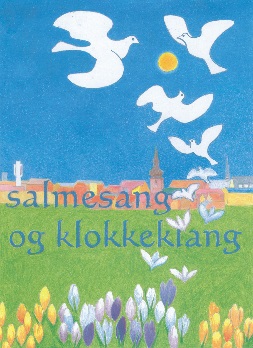 Indkaldt: Karen Holdt Madsen (formand), Kim Clemmensen, Niels Anders Lund Svendsen, Gurli Hokland, Tove Asmussen (sekretær),Sally Staadsen-Boesen, Mette Bugge,  Lone Wagner (obs.), Kirsten Bomholt (obs.)Der var afbud fra Gurli Hokland Velkomst. Formanden bød velkommen. Orientering fra Formanden. Det oplystes, at selv om budget 2018 nu er forhøjet skal der søges igen ved budgetlægning 2019.  Økonomi – statusVi har fået ny regnskabsfører, der vil være på Provstikontoret om tirsdagen. Budgetopfølgningen blev omdelt og gennemgået. Bestyrelsen var glade for den synlighed, som nu fremgår af budgetopfølgningen. Samtidig blev der udarbejdet regnskabsinstruks for arbejdsgange for bilag og disponeringsmuligheder uden og med attestation. Vigtigt at betalingskortet ikke har max. på 2.000 kr. for hævninger. Mette følger op på det. Det blev oplyst, at udgiften til dragter bliver lidt højere end det bevilgede beløb fra projektpuljen. Jesus på Fængslet - frivillige og status  Det blev oplyst, at der nu er tilmeldt 785 elever fordelt på 34 klasser.              Produktionshøjskolen har været meget hjælpsomme og interesserede i projektet med at              sy dragter. 8 sypiger og lærer vil besøge Fængslet og deltage i en rundtur. Præsternes roller er ved at være fordelt. Heldigvis har der været stor tilslutning, så præster vil være hyrder sammen med de de 6 frivillige der er behov for på begge dage. Bytorvet er kontaktet for mulighed for ophængning af fisk i lighed med sidste år. Såfremt der kan opnås tilladelse til også at låne Kuben vil vi gerne det. Dragter – status.Dragterne er nu færdige og vi glæder os alle til at se dem. Reformationsprojekt – status. Klassesættene er meget fine og gode, men lærervejledningerne kunne være bedre. På hjemmesiden kan findes 5 tegnefilm og gode muligheder for fordybelse.  Alt materialet er udarbejdet af Landsnetværket. Login til reformationsprojektet er: www.re-formation.dkBruger: lærer2    Login: Teser1517Bibeleventyr – status.Kim Clemmensen og Mette tager ud til skolerne med Bibeleventyr  i dette år. Generel orientering om igangværende arbejde.Bibeleventyr:  Mette og Sally arbejder med kurser for nye præster og præster, der ikke allerede har kursus til undervisning. Salmesang og Klokkeklang : Ved evalueringen har det vist sig, at materialet har  være passende, dog har enkelte lærere ønsket mere detaljeviden,  og de er henvist til Reformationsprojektet. Armadillos går i gang, når der er tid. (se pkt. 11.)Hvordan får vi vores referater, regnskab og opbygning (bestyrelse             /repræsentantskab) offentliggjorte? Egen eller provstiets hjemmeside?               Enighed om, at referater fra bestyrelsesmøde, regnskab o.lign. skal ligge på               Provstiets hjemmeside, men således at der er et link på vores hjemmeside.               Karen tager kontakt til Birgitte Søhoel. Sally sørger for link.  Problemer med KirkenettetMette og Sally fortalte, at de har haft store problemer med Kirkenettet hen over sommerferien, hvilket betød megen spildtid. Flere bestyrelsesmedlemmer kunne nikke genkendende til det. Heldigvis ser det ud til, at det nu er løst.  Landsnetværket – skal vi fortsat være medlem. (overvej på forhånd grundigt fordele og ulemper)Formanden orienterede om henvendelsen til Landsnetværket, om muligheden for en orlovspause samt hvad der ellers var kommet ud af samtalen. Sally og Mette orienterede om deres oplevelser og problemer med at opfylde forventningerne fra Landsnetværket samtidig med at de skal nå de opgaver, vi har sat i gang. På baggrund af dette var der en bred og grundig drøftelse af mulighederne, herunder udskydelse af Armadillo o.lign.  indtil der er ressource til det.               Konklusionen er, at det optimale er at blive i Landsnetværket og søge opnormering af               Sally.  Det må forventes, at det vil tage nogen tid, hvis det lykkes.   Orientering om projekt ”En rejse i tiden” v/ Kirsten BomholtKirsten gav en rigtig fin orientering om projektet, herunder det gode samarbejde med kirken både i Horsens og Odense.  Eventuelt Mette fortalte om hendes projekt Gys og Gru i Tyrsted Sogn. Mette lægger materialet på SKS’ hjemmeside.   Næste møde 21. november kl. 10-12 Da det er valgdag den 21.11. er der afbud fra Tove. Mødet sluttede kl. 19.00, hvorefter der var hygge og god mad. 